Unit 7--Medieval Roman/Italian Economy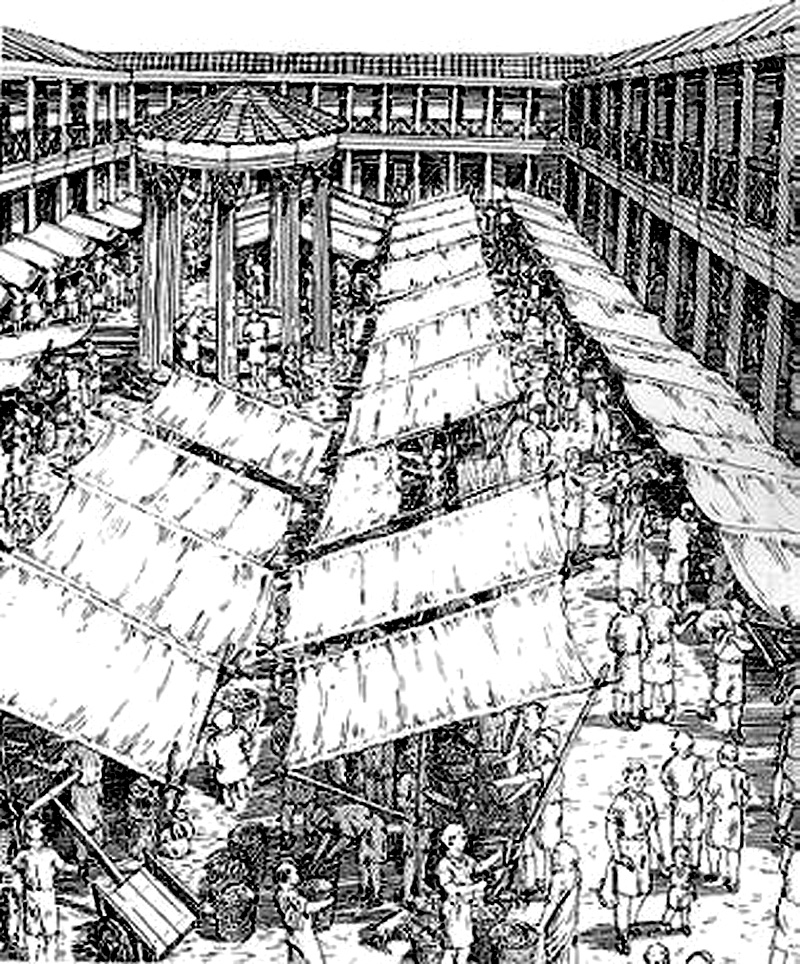 Medieval Roman/Italian EconomyThink in the right direction -- economists fill the air with jargon.  Let's not do that.Questions for non-economists:What effect does our own background have on how we view other economies?What is "property" and who, if anyone has a right to own it? to control it? to dispose of it?Does economic liberalism require abolition of property?  Will equitable distribution do?What is the function of "power" in acquisition and holding of property?How is property inherited?  "Gavelkind" and primogeniture?Can groups, or "peoples", or "nations", or "tribes", etc., inherit?What are "takings", eminent domain, adverse possession, and is there ever really a "greater good for the greater number"?Are we the first to think about such things?Ancient Romans?What survived into medieval times?Did medieval times produce anything new?What is manorialism? Feudalism? Latifundia?Any further questions that need answering?--------------------------------------------------------Italian Economy in the Middle ages[Note that "Italy" is used here as an ex post facto geographic definition.]1.  Rural Economy Early medieval Italy was an overwhelmingly agrarian society.Tenants rather than slaves worked farms.A few skilled specialist slaves still remained.Rent was paid in cash or kind to the curtes (estate center  "court") of the landlords.The "fall of the Roman Empire" put many people back on the land.  As distribution systems collapsed, folks just had to be closer to food sources.  Initially there was only agricultural "subsistence" [a strange word directly from Latin: subsistere, meaning, "to come to a stand" the sub- prefix (meaning "under") possibly meaning "under pressure".  It's clear from usages that "subsistere" meant "to hold one's own under pressure" or "to survive -- but just barely".]Rents in kind reflected what the peasants could grow for their own use: grains (rye, north; wheat center and south), grapes after the 8th century, olive oil in the center and south (Spanish imports having greatly declined due to loss of control of sea routes), hunting and gathering in the forests (much more extensive than now).  Meat was fairly common on farmers' tables in the earlier period (mutton, beef, pork raised individually) but less common as specialist herders took over raising meat for the market -- but as meat consumption went down among farmers, more was sold to increasing urban populations.  Animal "byproducts" -- leather, wool, tallow, glues became more available and industries using them rose in towns.  Fruits and vegetables were first grown for individual use and later for markets.  Early land ownership:  many tenants, some peasant owners.  Acreages were small -- even big landowners owned hundreds or even thousands of small plots rather than one big farm.  Big landowners often had their seats in cities and had local overseers -- often individual tenants or hired peasants. Northern estates gradually became more organized -- there, unpaid labor on the demesne (land farmed by the owner rather than by the tenants) might also be required.Estates could be huge and could produce salable surpluses.Over time, estates were consolidated and larger landholdings became more common.The papacy eventually was the main "Roman" landholder -- in quotes because papal estates, the result of donations (including the donation of Pepin) were far-flung, not just around Rome:  papal estates in the far south were huge.  By the 12th century  the papal estates were among the largest in Italy. [This did not imply that the popes were among the richest -- many of the great families had other sources of income, especially trade, which the popes never had.  Eventually, when the Popes were drawn from the great families -- starting in the late Medieval, when there were, for example, Orsini and Colonna popes -- papal and family fortunes became indistinguishable.  Contrary to popular opinion, popes or papal families didn't increase their wealth by attaining the papacy -- it was usually the other way around.  Having a pope in the family was costly.]Money rents became more common as time went on, because there was a fair amount of cash floating around in trade and because new lands brought into cultivation "around the edges"  (due at least partly to warming) gave tenants produce to sell for cash.As time went on, the "aristocracy" consolidated their power, but note that you had to have some power (= wealth of some kind, gotten by whatever means) to become an aristocrat.  The aristocracy was actually just a loose assemblage of the rich and powerful.  Kings developed the same way.  The very existence of a "Feudal System" is questionable -- not because it wasn't "Feudal" but because there was no "System" except as seen ex post facto.In Italy, more than in the rest of Europe, there developed a "landed plutocracy" -- rich landowners who gradually consolidated large estates which were often run from urban offices by bureaucrats employed by the rich.  Such "agribusiness" wasn't new, nor did it end with the medieval period.  When other investment opportunities were available they put some money into that also, but the Italian economy was predominantly agricultural at least until the end of the 19th century.  As the aristocracy developed, peasants lost out -- land and sometimes even their freedom was lost.  Kings (there were usually several regional "monarchs" often with "king" in their title) tried to protect the peasants. They did this, because they feared that incentives for services to the "kingdoms" -- road and bridge maintenance, court and military service, etc. -- would disappear and that "royal" power would be lost to the nobility.  That's just what happened.  Agrarian monarchies collapsed in the 10th century and individual fortified manors -- really castles in Italy -- became the rural power centers.  Rural military families rose and military power was concentrated in their militias.  The higher nobility -- counts, dukes, some of the old kings -- could maintain power only by making deals with the lower nobility and that only to the extent that they had militias of the their own.  [In northern Europe this same pattern lead to powerful castles with alliances that could put large military forces in the field and concentrate power.  This was less true in Italy because concurrently the cities were developing as balancing power foci.]2.  Urban socio-economyMost of the ancient Roman cities survived  -- although populations declined dramatically.  Rome went from 1.5 million in the 2nd and 3rd centuries down to perhaps 15 thousand at the middle of the 14th century.  The transfer to Constantinople, barbarian depredations, supply problems, and plagues all contributed.But in the early Middle Ages and until the 10th or 11th century, Rome was still a major European population center of 50 thousand (?) people.  There was still nothing bigger in Europe, and even when the plagues of the 14th century dropped Rome's population to its lowest point, the same thing was happening elsewhere in Europe.  Most of the time, Rome was Europe's biggest city.  Rome also had historical and religious prestige going for it.  Charlemagne, the Ottonians, the Holy Romans, everybody came to Rome to claim the "Roman" imperial crown.  Papal opinions -- and especially condemnations -- counted.  But some former “Roman” cities in Italy failed, mostly up in the mountains and down by the sea.  Some mountain cities existed only as resorts and needed central Roman military support to survive.  Crossroads cities did survive, even up in the mountains.  Similarly, there were coastal port towns, which lost their reasons for existence when imports declined whether due to lack of demand or due to loss of control of sea lanes.  Urban populations no longer filled the walls of the cities.  In Rome, most of the population moved off the hills and down into the Campus Martius.  People huddled together in what was the lowest and still the most pestilential section of town.  Most cities maintained an urban economic identity -- town records were kept and indicated that trades and crafts persisted.  As the "landed aristocracy" had their headquarters in the cities, there was a market for luxury goods.  Trades, especially building trades, also did well as the nobles vied with each other in building urban churches.  Some goods that were imported during the Roman Empire were made locally in the cities.  The evidence for pottery is best, but possibly only because pottery outlasts most other manufactures -- potsherds are almost indestructible. [Our own "indestructibles" may include plastics and aluminum and glass beer containers, but vitreous pottery will still be right in there with the rest.  Can you guess what our most durable manufacture is, according to archeologists?  David McCauley's Motel of the Mysteries provides the answer:  bathroom fixtures and especially toilets.]Italy's classical cities were not based on commerce (although they were somewhat dependent on commerce) so the breakdown of classical commerce didn't threaten their existence (just their feasible size).  The slow revival of trade after about 750 did help cities to start to grow back to their former size.  They always were and would remain later as nodes at intersections of river and road networks that, by the High Middle Ages, were again commercial trade routs.Coastal cities became trade centers and, before the beginning of the Renaissance, they became international trade and naval powers. Venice and Genoa and to a lesser extent Pisa, were among the strongest and ultimately became masters of the reviving Mediterranean trade.  Naval alliances, with major "Italian" participation ultimately swept away the Saracen pirates -- in fact replacing them and becoming looters of other peoples shorelines.  Remember, the Venetians carried off most of the wealth f sacked Constantinople and still proudly display it in and around St. Mark's cathedral.3.  Late Middle Ages:In the late Middle Ages, the 12th and 13th centuries, Genoa, Pisa, and Venice were all international powers.  Rome maintained its prestigious position but could never project military power. [Nonetheless, some Roman families, particularly the Colonna, bought their way into the naval coalition that defeated the Saracens.]  Population rose rapidly in Italian cities and the countryside as wealth and food production increased.  Some population experts also attribute the population rise to the general immunity to locally circulating diseases [-- a situation that changed when the plague arrived from the east in the 14th century.  But even before the arrival of the plague, population plunged due to famine in the early 14th century, caused by drought and exhaustion of crop land.]In the 13th century prosperity increased dramatically both in the maritime cities and in cloth industry centers, especially woolen textiles in Tuscany.  Venice dominated eastward trade, especially after the 4th crusade (1204) and Genoa, eclipsing Pisa, dominated the Western Mediterranean and trade into Provence.  In the second half of the 13th century, Florence gained influence in the Kingdom of Sicily due to its close ties with the Angevins and the Papacy.  By the end of the 13th century, the first urban residential "Palazzos" -- small, but still Palazzos -- started to pop up in Italian cities.  There was also enough excess wealth to build new municipal buildings, like the Palazzo Senatorio, built over the top of the ancient Tabularium, in Rome.  Big new churches were built in the cities, especially for the Franciscans and Dominicans, and Assisi became Italy's biggest religious tourist attraction. The Tabularium/Palazzo Senatorio building played a part in many Roman developments.  The Tabularium had been built as the national archives of ancient Rome over an archaic temple of Veiovis (later identified with, but not identical with Jove).  In the Middle ages it was first fortified as a residential compound by the Corsi family.  When the Roman Free Commune was established in 1143 the Corsi "Palace" became the seat of the Senators and local magistracy.  By 1299 it had been aggrandized by the addition of a loggia by Pope Boniface 8.  Petrarch was crowned as Rome's first Poet Laureate since the end of the Empire in the council chamber in 1341.  In 1354, on the steps leading up to the loggia, Petrarch's protégé, Cola di Rienzo, was torn to pieces by the mob that had formerly supported him.  (More on them in later units -- for now, suffice it to say that some historians list those two events as ending the Roman middle ages and starting the Renaissance.  .) As mentioned above, there were agricultural and health crises in the 14th century, but even then, despite these setbacks, northern and central Italian trade, manufacture and venture capitalism recovered rapidly -- in fact, population declined (after the rapid gains of the two previous centuries) leaving resources to be shared out among fewer people.  Individual artisans, tradesmen, even urban laborers and rural peasants got richer after the plague because they more easily could sell their products and labor in a shortage economy.Economic developments in southern Italy were much slower [and many modern Italians will tell you that the south is still today in the Middle Ages:  "They have cars, but look how they drive!"]In Rome, the disabitato shrunk slowly moving first to the east of Via del Corso in the Campo Marzio (no longer the "Campus Matrius" as "Italian" replaced Latin) and then into other areas around the tower-fortresses of the rich families.  [But there were still farms inside the Aurelian Walls until the Post Resorgimento building boom of the 1880's.]In the central and northern countryside, sharecropping gradually replaced tenancy, but there were also more freeholders in the later years.  New rural technologies and methods were also developed in response to population growth, and an upward spiral began -- population that had been limited by agricultural production and lack of food imports now was the engine behind more production and renewed imports.  A new "heavy" plow pulled by teams of oxen allowed deeper plowing, which brought nutrients to the surface. "Intensive farming" meant more crops growing on fewer fields, which should have allowed crop-rotation and more fallow fields.  But population outstripped production and the fallow fields more and more marginal lands were all forced into production.  (This was, in fact, the pattern in most of temperate Europe at this time.)  This was all OK until agricultural conditions changed.The Medieval Warm Period and the Little Ice Age:  Yes, Mother Nature took a hand.  The increases in agricultural production in the 12th and 13th centuries were partially caused by what is now known as the "long term pattern" of the North Atlantic Oscillation -- we are more familiar with its Pacific analog which is associated with El Nino fluctuations.  What it boils down to is that it was warmer than usual in the 12th and 13th centuries and that also meant much more moisture for Europe as warm air flowed inland from the Atlantic.  But some trip point was reached in the second quarter of the 14th century and the pattern reversed:  cooler drier air covered Europe and what is now known as the Little Ice Age ensued.  Meteorologists say that it lasted until about 1900.  What we are experiencing now -- what the ecologists call Global Warming -- is an upward swing toward "normalcy."  This all appears to be driven by long term Solar cycles.  Note that the direst predictions of the ecology industry are probably true -- it's only when they put too much emphasis on the effects of human activity that they go off track.  [Coastal flooding is a good example of the real effects of "Global Warming" effects.  The Netherlands were under water through most of the Medieval Warm Period as were large areas around the Chesapeake Basin -- the latter, by the way, formed by the arrival of a mile-wide rock from space called the Chesapeake Bolide about 35 million years ago].  We could do another whole course on the long term Solar cycles, the Atlantic and Pacific oscillations, the Japan Current and the Gulf Stream, sea and land tides, etc. -- maybe some day.At the same time, reduced population meant less food was needed so field could lie fallow more often. After the population reductions caused by recurring plague outbreaks, the rural peasantry cold no longer be held in their "home" estates -- they had bargaining power because they could simply decamp and sell their labor to another estate or move into town where labor was also scarce.  Smaller rural populations also meant that some landowners, including the papacy  were forced to lease their land to farmers at low rates and for long terms if they wanted any income at all for their lands.In a later unit, we'll talk more about the opportunities that arose as a consequence of the agricultural collapse caused by climate change, overstressing the land  during the Medieval Warm Period, and plague induced population reductions.